TO:		Secretary of State’s Office, Regulations Division & Executive Office of
                          Administration Office and Finance FROM:		Brook Chipman, Office of Grants & Research/Highway Safety Division DATE: 		February 27, 2018 RE:		Notice of Open Meeting   Under the provisions of M.G.L. c. 30A, the Executive Office of Public Safety and Security/Office of Grants & Research/Highway Safety Division will conduct a meeting of the Working-level Traffic Records Coordinating Committee at 10:30 am on March 5, 2018. The meeting will be held in the Gnazzo Conference Room (third floor), Registry of Motor Vehicles, 25 Newport Ave. Extension, Quincy, MA.Agenda items include: review/approval of prior meeting minutes; follow-up to Crash Data Audit Report recommendations; RMV report on MMUCC 5th version technical assistance; RMV report on federal mandated elements to add to MA crash report form by April 2019; updates on current TRCC-funded projects; Highway Safety Division update on FFY 2019 405-c funded Traffic Safety Information Systems Improvement Grant process; unforeseen business/upcoming event announcements/next meeting.In addition to being posted on the EOPSS/OGR website, this notice was e-mailed to the following entities:Secretary of State’s OfficeRegulations Division1 Ashburton Place, Rm. 1613Boston, MA 02108regs@sec.state.ma.us Executive Office of Administration and Finance State House, Room 373Boston, MA 02133melissa.andrade@state.ma.usDirect any questions regarding this meeting to Mr. Brook Chipman at brook.chipman@state.ma.us or 617-725-3355.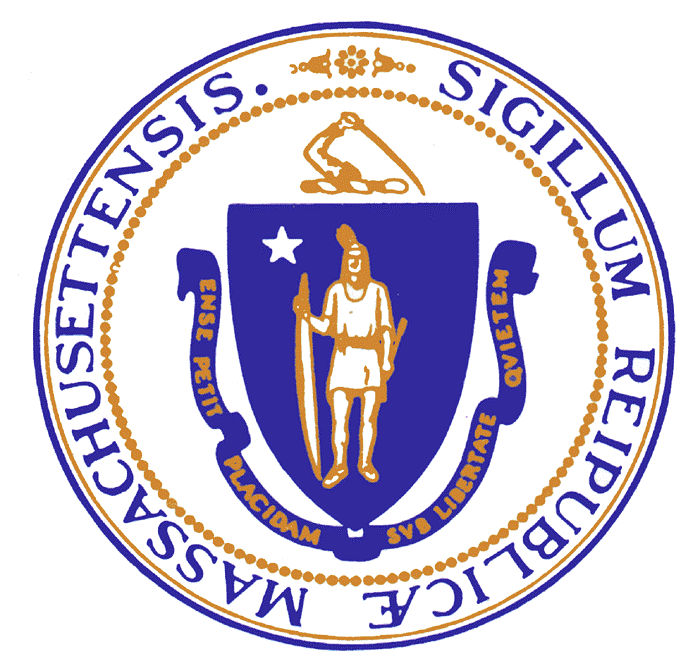 Charles D. Baker GovernorKaryn E. PolitoLieutenant GovernorThe Executive Office of Public Safety & SecurityOffice of Grants & ResearchTen ,  3720Tel: 617-725-3301Fax: 617-725-0260        617-725-0267www.mass.gov/eopsDaniel BennettSecretary    Angela F.F. Davis     Executive Director